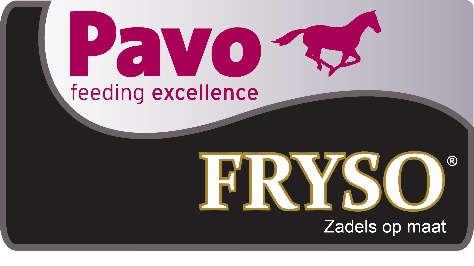 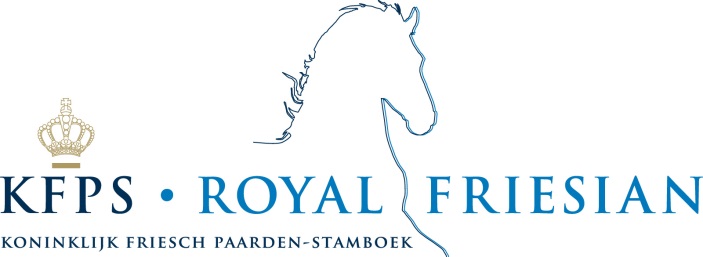 Uitvoeringsbepalingen voor de wedstrijden van  de PAVO FRYSO BOKAAL voor jonge Friese paarden met dressuuraanleg1.	Het doel van de wedstrijden van de PAVO FRYSO BOKAAL voor jonge Friese paarden met dressuuraanleg is de aanleg voor dressuur bij deze paarden te toetsen.2. 	Deelname staat open voor 4, 5 en 6 jarige, bij het KFPS geregistreerde, paarden. Er is sprake van vier rubrieken: een rubriek voor 4 jarige merries, een rubriek voor 5 en 6 jarige merries, een rubriek voor 4 jarige hengsten/ruinen en een rubriek voor 5- en 6 jarige hengsten/ruinen. 3. 	De Pavo Frysobokaal is een wedstrijd georganiseerd door het KFPS en de aan het KFPS gelieerde  fokverenigingen. De organisatie van de selectiedagen is in handen van het bestuur van de organiserende  fokvereniging. De (halve) finale wordt georganiseerd door het KFPS.4. 	Nederlandse paarden, bereden door Nederlandse ruiters/amazones zijn uitgesloten van deelname aan de voorselecties in het buitenland.5. 	Voor wat betreft de optoming geldt het disciplinereglement dressuur voor de klassen B t/m M. Bij de rubrieken voor 5 en 6 jarige paarden is het gebruik van een zweep in de wedstrijdring niet toegestaan.  6.  	Op de wedstrijden is het registratie- en dopingreglement van het KFPS van kracht. Hiernaast is ook het disciplinereglement en het veterinair reglement van de KNHS van kracht.  Entingen volgens het KFPS keuringsreglement.7.  	De paarden worden beoordeeld middels een protocol dat speciaal voor deze vorm van wedstrijden is ontwikkeld. 8.  	Het beoordelingsformulier kent de volgende onderdelen: stap, draf, galop, gedragenheid en souplesse, harmonie en ontspanning, algemene indruk.9. 	Het maximaal te behalen aantal punten is 100. De puntentelling is als volgt samengesteld: stap (20) draf (20) galop (20) gedragenheid en souplesse (20) rijvaardigheid en harmonie (10)  algemene indruk (10).10.  	De wedstrijden worden verreden in een ring van 20 x , waarbij maximaal drie combinaties tegelijkertijd zullen worden beoordeeld.11. 	De beoordeling van maximaal drie combinaties duurt ongeveer 15 minuten.12. 	De inschrijving voor de wedstrijden verloopt d.m.v. inschrijfformulieren die gepubliceerd worden in de Phryso of digitaal via MijnKFPS op de website www.kfps.nl.. De eigenaar van het deelnemende paard dient lid te zijn van een fokvereniging en het KFPS. Papieren van de paarden dienen op naam te staan bij het KFPS.13.	Per wedstrijd kunnen er minimaal 20 en maximaal 40 combinaties deelnemen (uitzonderingen ter beoordeling aan het KFPS). Deelname wordt bepaald op volgorde van binnenkomst. Bij meer dan 40 deelnemers zal er een wachtlijst gehanteerd worden. Het KFPS houdt het recht voor om bij minder dan 20 deelnemers een wedstrijd samen te voegen of te annuleren.14. 	Er kan per paard slechts aan één voorselectie gedurende het seizoen worden deelgenomen.15.	Het inschrijfgeld voor de wedstrijden bedraagt € 15,-- (incl. BTW). Het inschrijfgeld blijft te allen tijde verschuldigd.16. 	Paarden met een voldoende score (.=> 65%) en minimaal een zes op de basisgangen worden afgevaardigd naar de halve finale. 17. 	Is er na de wedstrijd sprake van een gelijke stand dan is het cijfer voor gedragenheid bepalend. Is er dan nog een gelijke stand dan is het cijfer voor de galop bepalend. 18. 	Per rubriek zal er een winnaar worden uitgeroepen.19. 	De jury bestaat uit tenminste twee leden aangewezen door het KFPS, bij minder dan 20 deelnemers is het mogelijk om te volstaan met 1 jurylid (ter beoordeling KFPS).20.	Tijdens de voorselecties, halve finale en finale worden er protocollen verstrekt.  21. 	De halve finale en finale vinden plaats op een nader door het KFPS te bepalen datum en tijdstip tijdens de Centrale Keuring .22.	Tijdens de halve finale mogen meerdere geselecteerde paarden door 1 ruiter / amazone worden gereden, mits het organisatorisch te realiseren is. 23.	De beste drie paarden per rubriek worden vervolgens in de finale gereden door een gastruiter/-amazone. 24.	 Alleen tijdens de prijsuitreiking  is het toegestaan bandages te dragen. 25. 	In gevallen waarin dit reglement op het moment van de wedstrijd niet voorziet, beslist het bestuur van de desbetreffende fokvereniging in overleg met de aangestelde juryleden. In alle andere gevallen en tijdens de (halve) finale wordt het te nemen besluit genomen door de verantwoordelijke binnen het stamboekkantoor. 